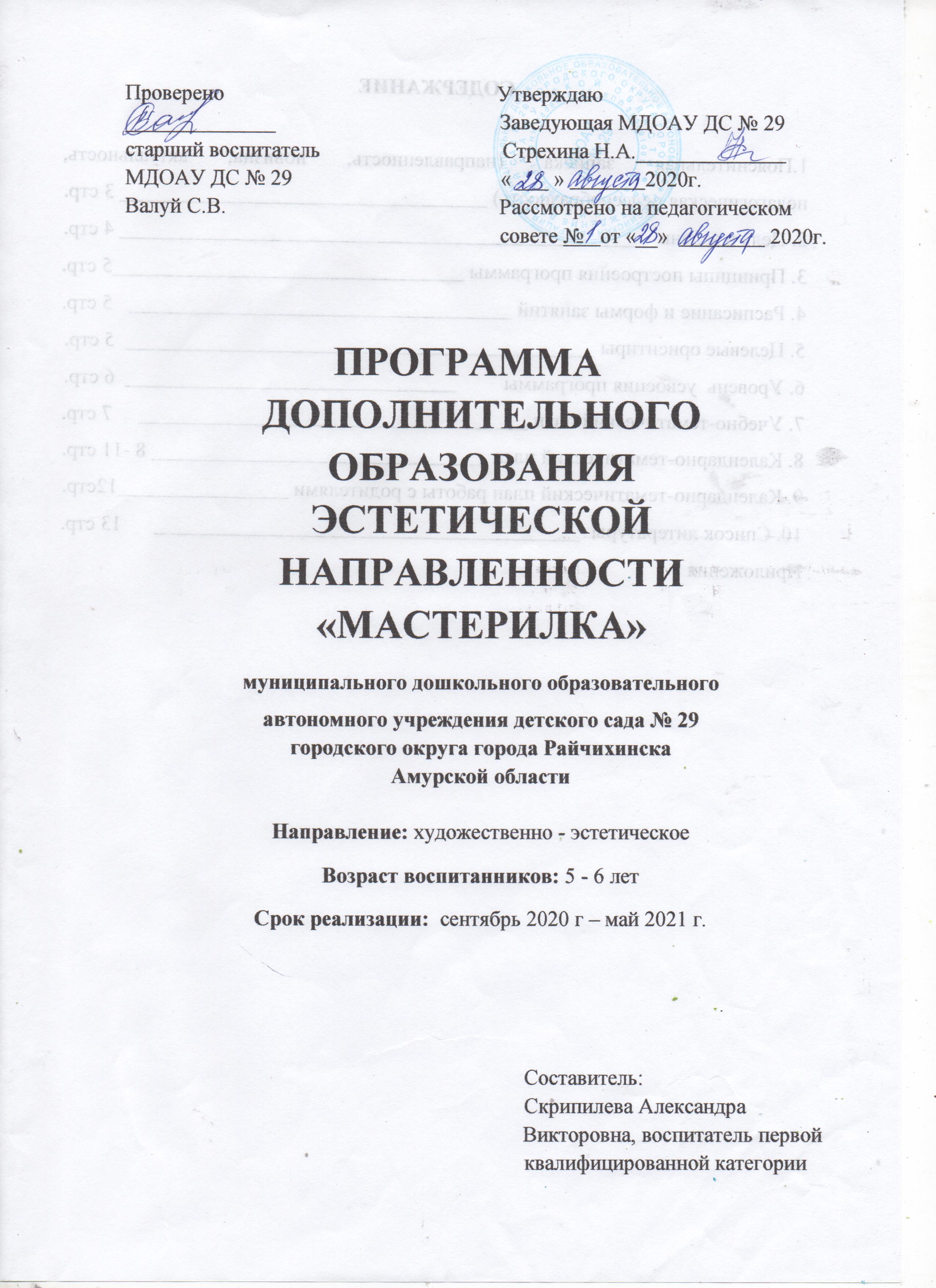 СОДЕРЖАНИЕ1.Пояснительная записка (направленность, новизна, актуальность, педагогическая целесообразность)                                                                       3 стр. 2. Цель и задачи                                                                                                      4 стр. 3. Принципы построения программы                                                                   5 стр. 4. Расписание и формы занятий                                                                            5 стр. 5. Целевые ориентиры                                                                                           5 стр.6. Уровень  усвоения программы                                                                         6 стр. 7. Учебно-тематический план                                                                               7 стр.8. Календарно-тематический план                                                                 8 -11 стр.9. Календарно-тематический план работы с родителями                                 12стр.               10. Список литературы                                                                                        13 стр. Приложения	Пояснительная записка(направленность, новизна, актуальность, педагогическая целесообразность). Направленность программы  направлена на эстетическое развитие детей, так как она ориентирована на развитие мотивации личности к познанию, творчеству. Новизна программы  состоит в том, что дети не только  получают знания, но и знакомятся с нетрадиционными техниками бумагопластики и моделирования из различных видов материала. Программа основывается на обучении  использования техник: торцевание, айрис - фолдинг, моделирование поделок из различного материала      Поэтому говорим: «Наши дошкольники живут в мире творчества!»      Актуальность: «Ребёнок – это не сосуд, который надо наполнить, а огонь, который надо зажечь!» Программа  направлена на развитие познавательной и творческой активности детей, позволяет сформировать гибкость мышления, навыки работы в коллективе. В процессе обучения у детей формируется и развивается конструкторское и образное мышление.Педагогическая целесообразность.Способствует приобщению детей к творчеству,  развитию мыслительных способностей, учит точно чувствовать и подмечать красоту в обыденном мире, побуждает желание созидать, преобразовывать мир, создавать прекрасное своими руками.Данная программа рассчитана на детей старшего дошкольного возраста от 5  до 6 лет.Цель: создание условий для развития творческих способностей ребенка посредством применения нетрадиционных техник бумагопластики и моделирования из бросового материала.Задачи:-  познакомить  с  нетрадиционной техникой бумагопластики (торцевание, айрис - фолдинг) и моделированием поделок из бросового материала при создании сюжетных изображений;- развить эстетическое восприятие, творческое воображение, фантазию, сообразительность; - укрепить  мелкую моторику рук, общую умелость, координацию движений руки и глаза;- учить аргументировать, и развернуто оценивать свою работу; -воспитывать доброжелательность, уважительно относиться к работам товарищей.Возраст воспитанников:  5 - 6 летСрок реализации: сентябрь 2020 г – май 2021 г.  Режим занятий: занятия проводятся 1 раз в неделю, 20 минут в зависимости от возраста воспитанников во второй половине дня с 17.00 до 17.20 часов.Принципы построения программы:Принцип систематичности и последовательности обучения.Устанавливает взаимосвязь, взаимозависимость между полученными знаниями, переходит от простого к сложному, от близкого далекому, от конкретного к абстрактному, возвращаться к ранее исследуемым проблемам с новых позиций.2. Принцип доступности.Содержание знаний, методы их сообщения соответствуют возрасту, уровню развития, подготовки, интересам детей.3. Принцип индивидуализации.На каждом учебном занятии педагог подходит к каждому ребенку, как к личности.Расписание  занятийЦелевые ориентиры:- знает техники:- бумагопластика:     - торцевание;     - Айрис – фолдинг:- моделирование:     - из картона;     - из  различного материала.-  следует устным инструкциям педагога;- соблюдает  правила безопасности при работе с колющими и режущими предметами;- доброжелательно оценивает  работы сверстников; - развита мелкая моторика рук и глазомер.Результаты обучения (согласно целевым ориентирам)Вывод на начало учебного года:  высокий уровень – ____ %, средний уровень  -___    %  низкий уровень – ____%. ____________________________________________________________________________________________________________________________________________________________________________________________________Вывод на конец учебного года: высокий уровень –____%,средний уровень - __%, низкий уровень –___ %. _____________________________________________________________________________________________________________________________Учебно-тематический план:Календарно – тематический планРабота с родителямиСписок литературы:1 Анна Ллимос Полмер «Мастерим из ниток и ткани» школа развивающих занятий, Харьков, Белгород Клуб семейного досуга 2013 год.2 Анна Ллимос Полмер «Мастерим из картона» школа развивающих занятий, Харьков, Белгород Клуб семейного досуга 2013 год.3 Анна Ллимос Полмер «Мастерим из дерева и пробки» школа развивающих занятий, Харьков, Белгород Клуб семейного досуга 2013 год.4 Анна Ллимос Полмер «Мастерим из пластика» школа развивающих занятий, Харьков, Белгород Клуб семейного досуга 2013 год.5 Анна Ллимос Полмер «Мастерим из подручного материала» школа развивающих занятий, Харьков, Белгород Клуб семейного досуга 2013 год.6 Анна Ллимос Полмер «Мастерим из соленого теста» школа развивающих занятий, Харьков, Белгород Клуб семейного досуга 2013 год.7 Ссылка на сайты:    http://dob.1september.ru/http://nsportal.ru/http://detsadik.my1.ru/    http://doshvozrast.ru/index.htmhttp://detsad-kitty.ru/http://www.infrourok.ru  http://www.maam.ruГод обученияКоличество занятий в неделюКоличество занятий в месяцКоличество занятий в годКоличество воспитанников2020 – 2021143215День неделиВремя Вторник/четверг17.00 – 17.20№п\пФамилия,имя ребенкаЗнает технику бумагопластики                         торцевание Знает технику бумагопластики                         торцевание Знает технику бумагопластики                                          Айрис - фолдингЗнает технику бумагопластики                                          Айрис - фолдингСоздает модели  из картона Создает модели  из картона Создает модели из различного   материалаСоздает модели из различного   материалаСледует устным инструкциям педагогаСледует устным инструкциям педагогаРазвита мелкая моторика рук и глазомераРазвита мелкая моторика рук и глазомера Итого Итого№п\пФамилия,имя ребенкаЗнает технику бумагопластики                         торцевание Знает технику бумагопластики                         торцевание Знает технику бумагопластики                                          Айрис - фолдингЗнает технику бумагопластики                                          Айрис - фолдинг Итого Итого№п\пФамилия,имя ребенканкнкнкнкнкнкнк123456789101112131415ТемаКоличество занятийТорцевание:1.Плоскостное торцевание:2.«Лист».3.«Лист» продолжение.4.«Гриб».5.Контурное торцевание «Яблоко, груша».6. «Яблоко, груша» продолжение.7. «Овощи»8. «Овощи» продолжение. 8Айрис – фолдинг:1.  «Сказка своими руками».2. «Сказка своими руками» продолжение.3. «Поздравительная открытка маме».4. «Поздравительная открытка маме»        продолжение.4 Моделирование из картона:1. «Улитки».2. «Стакан для карандашей».3. «Ворон».4. «Бабочка»(базовая форма цилиндр»4Моделирование из разного материала:1. «Пробковая лошадка».2. «Кораблик».3. «Пауки – ткачи».4. «Забавные зверюшки» (ложки).5. «Бант».6. «Лабиринт».7. «Танк».8. «Клоун – сюрприз».9. «Необычный цветок».10. «Ракета».11. «НЛО».12. «Бабочка» (фантики).13. «Вечный огонь».14. «Букет цветов».15. «Часы».16.Коллективно - творческая работа       «Здравствуй, лето!»16итого:     32МесяцТема занятияЦель 1 блок Сентябрь – октябрь «Торцевание1. Плоскостное торцевание. Познакомить с историей создания бумаги. Презентация «История создания бумаги». Фотовыставка работ в технике торцевание. Формировать  желание узнать новое.1 блок Сентябрь – октябрь «Торцевание2. «Лист».Сформировать умение работать в технике бумагопластики - торцевание и использовать данный прием в оформлении поделки. Воспитывать умение оценивать свою работу.            1 блок Сентябрь – октябрь «Торцевание 3.«Лист» (продолжение).Продолжить работу в технике бумагопластики - торцевание. Воспитывать аккуратность, трудолюбие, взаимовыручку.1 блок Сентябрь – октябрь «Торцевание4. «Гриб».Продолжить работу в технике бумагопластики - торцевание.  Развивать конструктивные способности, воображение и фантазию.1 блок Сентябрь – октябрь «Торцевание5.  Контурное торцевание «Яблоко, груша».Познакомить с контурным торцеванием. Способствовать развитию внимания, памяти, логического мышления, мелкой моторики рук и глазомера. Формировать умения следовать устным инструкциям. Воспитывать усидчивость, терпение.1 блок Сентябрь – октябрь «Торцевание6.Контурное торцевание «Яблоко, груша» (продолжение). Продолжить работу над применением приема – контурное торцевание. Развивать конструктивные способности, воображение. Воспитывать взаимовыручку, самооценку.1 блок Сентябрь – октябрь «Торцевание7.« Овощи».Закрепить применение приема – контурное торцевание.  Развивать мелкую моторику рук и глазомер. Способствовать развитию, художественного вкуса, воображения, творческих способностей детей.Совершенствовать трудовые навыки.1 блок Сентябрь – октябрь «Торцевание8. .«Овощи» 2.Совершенствовать трудовые навыки.Прививать умение использовать полученные знания.  2 блокНоябрь  «Айрис - фолдинг»9-10.«Сказка своими руками».Познакомить с  приемом бумагопластики «айрис - фолдинг». Развивать фантазию, закрепить умение наклеивать полоски в определенной последовательности. Создавать из готовых поделок сюжет сказки. Воспитывать дружелюбие умение работать в коллективе.2 блокНоябрь  «Айрис - фолдинг»11-12 «Поздравительная открытка маме». Закрепить навык работы приема айрис - фолдинг. Формировать  интерес к созданию поделки, развивать творческие способности. Воспитывать терпение и аккуратность. 4 блок Декабрь «Моделирование из картона»13.«Улитки».Познакомить с техникой моделирования из картона. Показать способы скручивания и соединения частей. Учить создавать композицию. Развивать воображение,  воспитывать умение оценивать свою работу. 4 блок Декабрь «Моделирование из картона»14.«Стакан для карандашей».Закрепить умение создавать поделку. Аккуратно обклеивать форму.  Формировать творческие способности, воображение, взаимовыручку. 4 блок Декабрь «Моделирование из картона»15.«Ворон».Познакомить с техникой моделирования фигуры птиц из картона. Закрепить навык работы с шаблоном, умение вырезать, складывать бумагу гармошкой, комбинировать материал. Воспитывать дружелюбие, взаимовыручку.4 блок Декабрь «Моделирование из картона»16.«Бабочка» (базовая форма цилиндр).Развивать конструктивные способности. Закрепить умение использовать в работе различный материал (бумага, ткань, пряжа). Формировать творческий подход к  оформлению поделки.  5 блок«Моделирование из    различного материала»     Январь 17.«Пробковая лошадка».Познакомить с техникой изготовления поделок из пробки (пенопласта). Учить работать с острыми предметами (зубочистки, спички). Воспитывать аккуратность в выполнении работы5 блок«Моделирование из    различного материала»     Январь 18.«Кораблик».Закрепить навык вырезания из пробки (стека), способы крепления деталей. Развивать воображение при оформлении работы. Воспитывать взаимовыручку, формировать творческий потенциал.5 блок«Моделирование из    различного материала»     Январь 19.«Пауки – ткачи»(одноразовые стаканчики).Познакомить со способом изготовления поделки из одноразовой посуды. Учить делить целое на части. Воспитывать аккуратность, взаимовыручку, дружелюбие.5 блок«Моделирование из    различного материала»     Январь 20.«Забавные зверюшки» (из ложек).Познакомить со способом изготовления поделки из одноразовой посуды. Формировать творческие способности. Воспитывать аккуратность, взаимовыручку, дружелюбие.Февраль21. «Бант».Познакомить с техникой изготовления поделок из фоамирана. Развивать фантазию, воображение.Февраль22.«Лабиринт».Научить детей изготавливать игру своими руками из  бросового  материала и  играть в нее. Развивать фантазию, воображение. Воспитывать адекватную самооценку своей работы.Февраль23 «Танк».Научить детей создавать игрушку своими руками из  бросового материала, использовать поделку в игре. Развивать фантазию, воображение. Воспитывать адекватную самооценку своей работы.Февраль 24.«Клоун – сюрприз».Познакомить с техникой изготовления игрушки – сюрприза (фоамиран, баночки, пластик). Формировать желание приготовить сюрприз своими руками, развивать фантазию и воображение.Март - апрель 25.«Необычный   цветок».Познакомить с техникой изготовления цветов  из различного  бросового материала. (фоамиран, разноцветные пакеты, пластик). Формировать желание экспериментировать с различным материалом. Развивать творческую активность детей, самостоятельность в выполнении работы.Март - апрель26.«Ракета».Познакомить с техникой изготовления ракеты из бросового материала (пластиковая бутылка). Учить скручивать цилиндр и конус, скреплять детали между собой. Воспитывать аккуратность в выполнении работы, взаимовыручку.Март - апрель 27.«НЛО».   Познакомить со способом изготовления поделки из одноразовой посуды. Учить работать с пластиком, соединять предметы между собой. Развивать творческие способности. Воспитывать взаимовыручку. Март - апрель28.«Бабочка» из фантиков.Закрепить навыки моделирования. Развивать цветовое восприятие в оформлении работы.Формировать творческий подход к выполнению работы.Май 29. «Вечный огонь»Закрепить навык работы с шаблонами. Воспитывать аккуратность, терпеливость в достижении результата.Май  30.«Букет цветов»Продолжать знакомить со способом изготовления поделки из одноразовой посуды.  Учить видеть цветы в необычных вещах,   развивать творческие способности.Май 31.«Часы солнышко»Продолжать знакомить со способом изготовления поделки из одноразовой посуды. Закрепить навык деления целого на равные  части, находить центр, исполь-зовать в работе различный материал.Май 32. Коллективно –творческая работа «Здравствуй, лето!»Закрепить навык изготовления поделок для оформления панно, используя в работе различный материал.МесяцВид деятельностиСентябрь -  майЕженедельная выставка работ. СентябрьКонсультация «Влияние развития моторики рук  на развитие речи ребенка».Октябрь Буклет «Бумагопластика – это интересно».Ноябрь Выставка книг из цикла «Школа развивающих занятий» Анны Ллимос Пломер и других авторов.ДекабрьОткрытое занятие «В гостях у «Мастерилки».Январь Буклет «Моделирование своими руками».Февраль Памятка «Берегите природу. Вторая жизнь использованных предметов».МайИтоговая  фотовыставка «Мастерилка  научил».